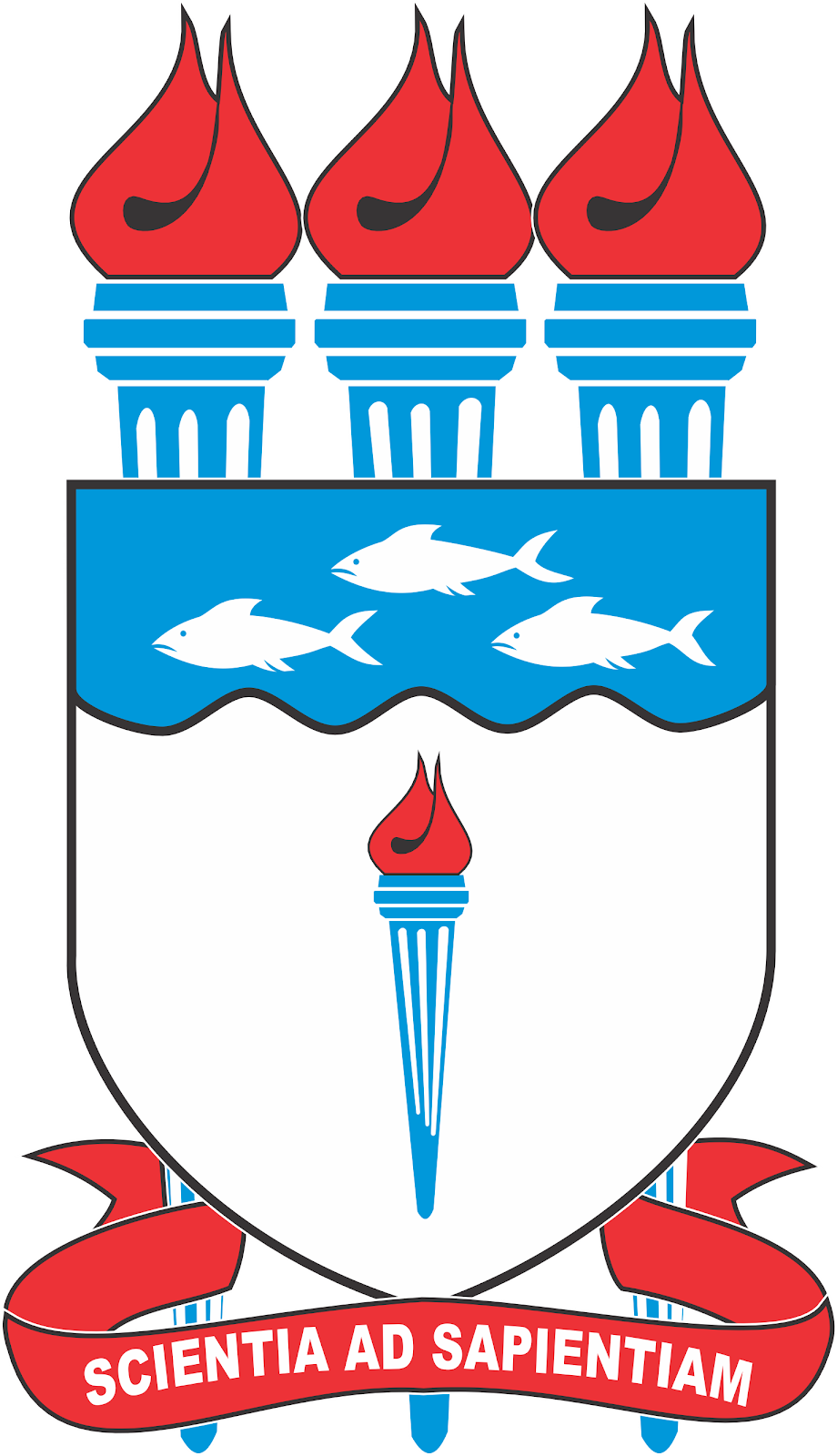 UNIVERSIDADE FEDERAL DE ALAGOASCAMPUS ARAPIRACACOORDENAÇÃO DO CURSO DE PEDAGOGIADECLARAÇÃO DE VERACIDADE DAS INFORMAÇÕES E AUTENTICIDADE DOS DOCUMENTOS APRESENTADOS	Eu, NOME DO ESTUDANTE, MATRÍCULA, assumo inteira responsabilidade pelas informações prestadas e autenticidade das cópias dos documentos entregues enviadas por e-mail à Coordenação do Curso de Pedagogia da Universidade Federal de Alagoas – Campus Arapiraca para o processo de inclusão de carga horária flexível no sistema acadêmico. Declaro estar ciente de que a falsidade nas informações apresentadas implicará penalidades cabíveis, notadamente no que diz respeito ao CAPÍTULO III (Art. 296 ao 305) do Código Penal Brasileiro. E, por ser esta a expressão da verdade, firmo o presente. Arapiraca, __ de _____________ de 2020.Assinatura